              St Ives Camera ClubHi All The Past Year: 2021 I'm sure i'm one of thousands, if not millions who are saying what a strange year that was again. Our last meeting was on 6-12-21.I think many camera clubs went 1 of 2 ways .They did what they could to continue or they just left it and said we'll wait and see. We decided to do the latter. Where does this leave us for next year ?.We hope to continue the programme on 10th January in person pending any further government  advice to the contrary or if members numbers decline to such a low number for meetings. We are not a large club and really need reasonable size membership to function well. It's been decided to give the DPIC  competition a miss this year.The news from the Cornwall Photographic Alliance is that they hope to be able to hold the Annual Competition in person and to include prints.Lastly i would like to thank  the committee for all your efforts and members who continued to support the club.Wishing you a Merry Christmas & Happy New year Barrie 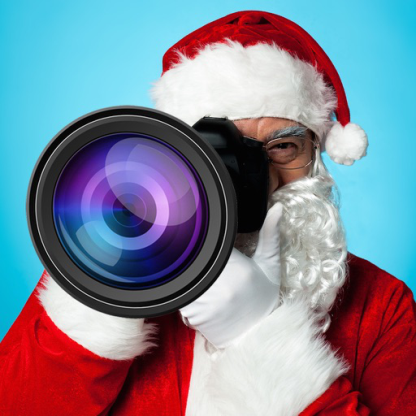 